Pasen bij Aeolus!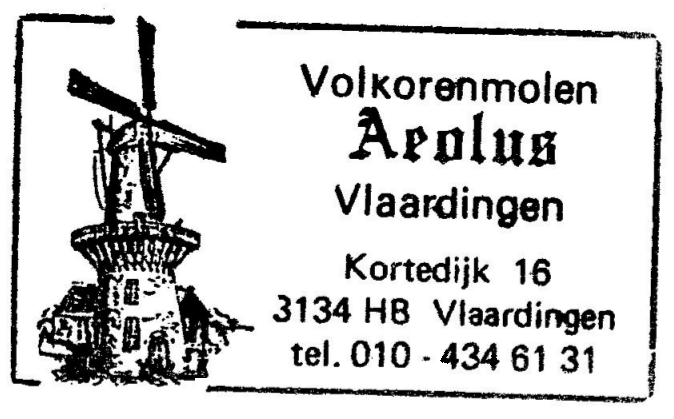 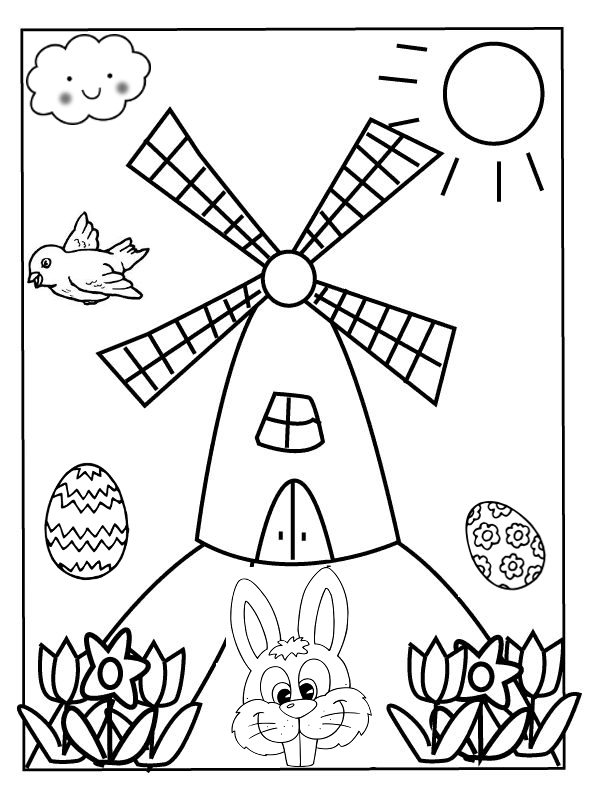 Naam : …………………………Leeftijd: ……………………….